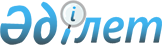 Аудандық мәслихаттың 2010 жылғы 7 желтоқсандағы № 24-1 "2011-2013 жылдарға арналған аудандық бюджет туралы" шешіміне өзгерістер енгізу туралы
					
			Күшін жойған
			
			
		
					Атырау облысы Жылыой аудандық мәслихатының 2011 жылғы 10 қарашадағы № 30-2 шешімі. Атырау облыстық Әділет департаментінде 2011 жылғы 17 қарашада № 4-2-160 тіркелді. Күші жойылды – Атырау облысы Жылыой аудандық мәслихатының 2011 жылғы 12 желтоқсандағы № 31-3 шешімімен

      Ескерту. Күші жойылды – Атырау облысы Жылыой аудандық мәслихатының 12.12.2011 № 31-3 шешімімен.

      Қазақстан Республикасының 2008 жылғы 4 желтоқсандағы Бюджеткодексіне және Қазақстан Республикасының 2001 жылғы 23 қаңтардағы "Қазақстан Республикасындағы жергілікті мемлекеттік басқару және өзін-өзі басқару туралы" Заңының 6 бабына сәйкес және аудан әкімдігі ұсынған 2011-2013 жылдарға арналған аудан бюджетін нақтылау туралы ұсынысын қарап, аудандық мәслихаттың XXX сессиясы ШЕШІМ ЕТЕДІ:



      1. Аудандық мәслихаттың 2010 жылғы 7 желтоқсандағы № 24-1 "2011-2013 жылдарға арналған аудандық бюджет туралы" шешіміне (нормативтік құқықтық актілерді мемлекеттік тіркеу тізіміне 4-2-150 рет санымен тіркелген, 2011 жылғы 27 қаңтардағы № 5 "Кең Жылой" газетінде жарияланған) келесі өзгерістер енгізілсін:



      1) 1-тармақта:

      "13 312 776" деген сандар "14 103 136" деген сандармен;

      "569 138" деген сандар "1 356 391" деген сандармен;

      "13 365 811" деген сандар "14 153 144" деген сандармен; 

      "-59 839" деген сандар "-50 008" деген сандармен;

      бюджет тапшылығын қаржыландыру (профицитін пайдалану) деген жолдағы "59 839" деген сандар "50 008" деген сандармен ауыстырылсын.



      2) 4-тармақта:

      "16 388" деген сандар "16 384" деген сандармен ауыстырылсын;

      "22 319" деген сандар "25 434" деген сандарменауыстырылсын;

      "162 000" деген сандар "962 000" деген сандармен ауыстырылсын;

      "53 917" деген сандар "52 884" деген сандармен ауыстырылсын.



      3) 5-тармақ алып тасталынсын; 



      4) 6-тармақта:

      "15 663" деген сандар "204 030" деген сандармен ауыстырылсын;



      2. Көрсетілген шешімге 1, 4 қосымшалар осы шешімнің 1, 2қосымшаларына сәйкес жаңа редакцияда мазмұндалсын.



      3. Осы шешім 2011 жылдың 1 қаңтарынан бастап қолданысқа енгізіледі.

  2011 жылға нақтыланған бюджет 2011 жылға аудандық маңызы бар қаланың, кенттің, ауылдың (селоның), ауылдық (селолық) округтің әкiмi аппаратын қаржыландыру мөлшері      мың теңге

       таблицаның жалғасы

 
					© 2012. Қазақстан Республикасы Әділет министрлігінің «Қазақстан Республикасының Заңнама және құқықтық ақпарат институты» ШЖҚ РМК
				Аудандық мәслихаттың

 

 XXX сессиясының төрағасы:

 

 Х. Жамалов

 

 Аудандық мәслихат хатшысы:

 

 М. Кенғанов

 

 

Аудандық мәслихаттың 2011 жылғы 10 қарашадағы XXX сессиясының № 30-2 шешіміне 1 қосымша Аудандық мәслихаттың 2010 жылғы 7 желтоқсандағы XXIV сессиясының № 24-1 шешіміне 1 қосымшаСанаты

 Санаты

 Санаты

 Санаты

 Сомасы, мың теңге

 Сыныбы

 Сыныбы

 Сыныбы

 Сомасы, мың теңге

 Ішкi сыныбы

 Ішкi сыныбы

 Сомасы, мың теңге

 Атауы

 Сомасы, мың теңге

 I. Кірістер

 14103136

 1

 Салықтық түсiмдер

 12627813

 01

 Табыс салығы

 732384

 2

 Жеке табыс салығы

 732384

 03

 Әлеуметтік салық

 574812

 1

 Әлеуметтік салық

 574812

 04

 Меншiкке салынатын салықтар

 11215543

 1

 Мүлікке салынатын салықтар

 10986843

 3

 Жер салығы

 39886

 4

 Көлік құралдарына салынатын салық

 187894

 5

 Біріңғай жер салығы

 920

 05

 Тауарларға, жұмыстарға және қызметтерге салынатын iшкi салықтар

 93236

 2

 Акциздер

 13758

 3

 Табиғи және басқа да ресурстарды пайдаланғаны үшін түсетін түсімдер

 57459

 4

 Кәсіпкерлік және кәсіби қызметті жүргізгені үшін алынатын алымдар

 18980

 5

 Құмар ойын бизнеске салық

 3039

 07

 Басқа да салықтар

 4

 1

 Басқа да салықтар

 4

 08

 Заңдық мәндi iс-әрекеттердi жасағаны және (немесе) оған уәкiлеттiгi бар мемлекеттiк органдар немесе лауазымды адамдар құжаттар бергені үшін алынатын мiндеттi төлемдер

 11834

 1

 Мемлекеттік баж

 11834

 2

 Салықтық емес түсiмдер

 92876

 01

 Мемлекеттік меншiктен түсетiн кірістер

 17268

 5

 Мемлекет меншігіндегі мүлікті жалға беруден түсетін кірістер

 7168

 9

 Мемлекеттік меншіктен түсетін басқа да кірістер

 10100

 04

 Мемлекеттiк бюджеттен қаржыландырылатын, сондай-ақ Қазақстан Республикасы Ұлттық банкiнiң бюджетiнен (шығыстар сметасынан) ұсталатын және қаржыландырылатын мемлекеттiк мекемелер салатын айыппұлдар, өсiмпұлдар, санкциялар, өндiрiп алулар

 62687

 1

 Мұнай секторы ұйымдарынан түсетін түсімдерді қоспағанда, мемлекеттік бюджеттен қаржыландырылатын, сондай-ақ Қазақстан Республикасы Ұлттық банкінің бюджетінен (шығыстар сметасынан) ұсталатын және қаржыландырылатын мемлекеттік мекемелер салатын айыппұлдар, өсімпұлдар, санкциялар, өндіріп алулар

 62687

 06

 Басқа да салықтық емес түсiмдер

 12921

 1

 Басқа да салықтық емес түсiмдер

 12921

 3

 Негiзгi капиталды сатудан түсетiн түсiмдер

 23029

 03

 Жердi және материалдық емес активтердi сату

 23029

 1

 Жердi сату

 23029

 4

 Трансферттердің түсiмдері

 1356391

 02

 Мемлекеттiк басқарудың жоғарғы тұрған органдарынан түсетiн трансферттер

 1356391

 2

 Облыстық бюджеттен түсетiн трансферттер

 1356391

 5

 Бюджеттік кредиттерді өтеу

 3027

 01

 Бюджеттік кредиттерді өтеу

 3027

 1

 Мемлекеттік бюджеттен берілген бюджеттік кредиттерді өтеу

 356

 2

 Жергілікті бюджеттің пайдаланылмаған бюджеттік кредиттердің қайтарылуы

 2671

 V. Бюджет тапшылығы (профициті)

 -50008

 VI. Бюджет тапшылығын қаржыландыру (профицитін пайдалану)

 50008

 8

 Бюджет қаражаттарының пайдаланылатын қалдықтары

 53048

 01

 Бюджет қаражаты қалдықтары

 53048

 1

 Бюджет қаражатының бос қалдықтары

 53048

 16

 Қарыздарды өтеу

 3040

 452

 Ауданның қаржы бөлімі

 3040

 008

 Жергілікті атқарушы органның жоғары тұрған бюджет алдындағы борышын өтеу

 356

 021

 Жергілікті бюджеттен бөлінген пайдаланылмаған бюджеттік кредиттерді қайтару

 2684

 Санаты

 Санаты

 Санаты

 Санаты

 Сомасы, мың теңге

 Сыныбы

 Сыныбы

 Сыныбы

 Сомасы, мың теңге

 Ішкi сыныбы

 Ішкi сыныбы

 Сомасы, мың теңге

 Атауы

 Сомасы, мың теңге

 II. Шығыстар

 14153144

 01

 Жалпы сипаттағы мемлекеттiк қызметтер

 219278

 112

 Аудан мәслихатының аппараты

 15501

 001

 Аудан мәслихатының қызметін қамтамасыз ету жөніндегі қызметтер

 15501

 122

 Аудан әкiмiнiң аппараты

 72698

 001

 Аудан әкімінің қызметін қамтамасыз ету жөніндегі қызметтер

 55973

 003

 Мемлекеттік органдардың күрделі шығыстары

 16725

 123

 Қаладағы аудан, аудандық маңызы бар қала, кент, ауыл (село), ауылдық (селолық) округ әкiмiнің аппараты

 95074

 001

 Қаладағы аудан, аудандық маңызы бар қаланың, кент, ауыл (село), ауылдық (селолық) округ әкімінің қызметін қамтамасыз ету жөніндегі қызметтер

 90944

 022

 Мемлекеттік органдардың күрделі шығыстары

 4130

 452

 Ауданның қаржы бөлiмi

 21596

 001

 Аудандық бюджетті орындау және коммуналдық меншік саласындағы мемлекеттік саясатты іске асыру жөніндегі қызметтер

 15473

 003

 Салық салу мақсатында мүлiктi бағалауды жүргiзу

 711

 004

 Біржолғы талондарды беру жөніндегі жұмысты және біржолғы талондарды іске асырудан сомаларды жинаудың толықтығын қамтамасыз етуді ұйымдастыру

 2962

 010

 Коммуналдық меншікті жекешелендіруді ұйымдастыру

 550

 018

 Мемлекеттік органдардың күрделі шығыстары

 1900

 476

 Ауданның экономика, бюджеттiк жоспарлау және кәсіпкерлік бөлiмi

 14409

 001

 Экономикалық саясатты, мемлекеттік жоспарлау жүйесін қалыптастыруды, ауданды дамыту және кәсіпкерлікті басқару саласындағы мемлекеттік саясатты іске асыру жөніндегі қызметтер

 12750

 003

 Мемлекеттік органдардың күрделі шығыстары

 1659

 02

 Қорғаныс

 4193

 122

 Аудан әкiмiнiң аппараты

 4193

 005

 Жалпыға бiрдей әскери мiндеттi атқару шеңберiндегi iс-шаралар

 4193

 04

 Бiлiм беру

 2252048

 123

 Қаладағы аудан, аудандық маңызы бар қала, кент, ауыл (село), ауылдық (селолық) округ әкiмiнің аппараты

 272487

 004

 Мектепке дейінгі тәрбие және оқыту ұйымдарын қолдау

 268848

 025

 Мектеп мұғалімдеріне және мектепке дейінгі ұйымдардың тәрбиешілеріне біліктілік санаты үшін қосымша ақының көлемін ұлғайту

 3639

 471

 Ауданның бiлiм, дене шынықтыру және спорт бөлiмi

 1872121

 004

 Жалпы бiлiм беру

 1720794

 005

 Балалар мен жеткіншектерге қосымша білім беру

 134221

 025

 Мектеп мұғалімдеріне және мектепке дейінгі ұйымдардың тәрбиешілеріне біліктілік санаты үшін қосымша ақының көлемін ұлғайту

 17106

 471

 Ауданның бiлiм, дене шынықтыру және спорт бөлiмi

 54556

 009

 Ауданның мемлекеттік білім беру мекемелер үшін оқулықтар мен оқу-әдiстемелiк кешендерді сатып алу және жеткізу

 32174

 010

 Аудандық (қалалық) ауқымдағы мектеп олимпиадаларын және мектептен тыс іс-шараларды өткiзу

 856

 020

 Жетім баланы (жетім балаларды) және ата-аналарының қамқорынсыз қалған баланы (балаларды) күтіп-ұстауға асыраушыларына (қорғаншыларға) ай сайынғы ақшалай қаражат төлемдері

 15894

 023

 Үйде оқытылатын мүгедек балаларды жабдықпен, бағдарламалық қамтыммен қамтамасыз ету

 5632

 472

 Ауданның құрылыс, сәулет және қала құрылысы бөлiмi

 52884

 037

 Білім беру объектілерін салу және реконструкциялау

 52884

 06

 Әлеуметтiк көмек және әлеуметтiк қамсыздандыру

 172297

 123

 Қаладағы аудан, аудандық маңызы бар қала, кент, ауыл (село), ауылдық (селолық) округ әкiмiнің аппараты

 18284

 003

 Мұқтаж азаматтарға үйінде әлеуметтiк көмек көрсету

 18284

 451

 Ауданның жұмыспен қамту және әлеуметтiк бағдарламалар бөлiмi

 128982

 002

 Еңбекпен қамту бағдарламасы

 49943

 004

 Ауылдық жерлерде тұратын денсаулық сақтау, білім беру, әлеуметтік қамтамасыз ету, мәдениет және спорт мамандарына отын сатып алуға Қазақстан Республикасының заңнамасына сәйкес әлеуметтік көмек көрсету

 2650

 005

 Мемлекеттiк атаулы әлеуметтiк көмек

 2275

 006

 Тұрғын үй көмегi

 2696

 007

 Жергiлiктi өкiлеттi органдардың шешiмi бойынша мұқтаж азаматтардың жекелеген топтарына әлеуметтiк көмек

 18756

 010

 Үйден тәрбиеленіп оқытылатын мүгедек балаларды материалдық қамтамасыз ету

 2247

 016

 18 жасқа дейінгі балаларға мемлекеттік жәрдемақылар

 36239

 017

 Мүгедектерді оңалту жеке бағдарламасына сәйкес, мұқтаж мүгедектерді міндетті гигиеналық құралдармен қамтамасыз етуге және ымдалу тілі мамандарының, жеке көмекшілердің қызмет көрсету

 4322

 023

 Жұмыспен қамту орталықтарының қызметін қамтамасыз ету

 9854

 451

 Ауданның жұмыспен қамту және әлеуметтiк бағдарламалар бөлiмi

 25031

 001

 Жергілікті деңгейде халық үшін әлеуметтік бағдарламаларды жұмыспен қамтуды қамтамасыз етуді іске асыру саласындағы мемлекеттік саясатты іске асыру жөніндегі қызметтер

 23775

 011

 Жәрдемақыларды және басқа да әлеуметтік төлемдерді есептеу, төлеу мен жеткізу бойынша қызметтерге ақы төлеу

 1256

 07

 Тұрғын үй-коммуналдық шаруашылық

 1665868

 458

 Ауданның тұрғын-үй коммуналдық шаруашылығы, жолаушылар көлiгi және автомобиль жолдары бөлiмi

 11130

 004

 Азаматтардың жекелеген санаттарын тұрғын үймен қамтамасыз ету

 11130

 458

 Ауданның тұрғын-үй коммуналдық шаруашылығы, жолаушылар көлiгi және автомобиль жолдары бөлiмi

 1321818

 012

 Сумен жабдықтау және су бөлу жүйесінің қызмет етуі

 75867

 026

 Ауданның коммуналдық меншігіндегі жылу жүйелерін қолдануды ұйымдастыру

 232951

 029

 Сумен жабдықтау жүйесін дамыту

 1013000

 123

 Қаладағы аудан, аудандық маңызы бар қала, кент, ауыл (село), ауылдық (селолық) округ әкiмiнің аппараты

 332920

 008

 Елдi мекендерде көшелердi жарықтандыру

 44835

 009

 Елдi мекендердiң санитариясын қамтамасыз ету

 72315

 011

 Елдi мекендердi абаттандыру мен көгалдандыру

 215770

 08

 Мәдениет, спорт, туризм және ақпараттық кеңiстiк

 152349

 455

 Ауданның мәдениет және тілдерді дамыту бөлiмi

 65149

 003

 Мәдени-демалыс жұмысын қолдау

 65149

 472

 Ауданның құрылыс, сәулет және қала құрылысы бөлiмi

 25000

 011

 Мәдени объектілерді дамыту

 25000

 471

 Ауданның білім, дене шынықтыру және спорт бөлімі

 3285

 014

 Аудандық деңгейде спорттық жарыстар өткiзу

 1081

 015

 Әртүрлi спорт түрлерi бойынша аудан құрама командаларының мүшелерiн дайындау және олардың облыстық спорт жарыстарына қатысуы

 2204

 455

 Ауданның мәдениет және тілдерді дамыту бөлiмi

 41236

 006

 Аудандық (қалалық) кiтапханалардың жұмыс iстеуi

 41236

 456

 Ауданның ішкі саясат бөлімі

 2000

 005

 Телерадиохабарлары арқылы мемлекеттік ақпараттық саясат жүргізу

 2000

 455

 Ауданның мәдениет және тілдерді дамыту бөлiмi

 8247

 001

 Жергілікті деңгейде тілдерді және мәдениетті дамыту саласындағы мемлекеттік саясатты іске асыру жөніндегі қызметтер

 7917

 010

 Мемлекеттік органдардың күрделі шығыстары

 330

 456

 Ауданның ішкі саясат бөлімі

 7432

 001

 Жергілікті деңгейде аппарат, мемлекеттілікті нығайту және азаматтардың әлеуметтік сенімділігін қалыптастыруда мемлекеттік саясатты іске асыру жөніндегі қызметтер

 7322

 006

 Мемлекеттік органдардың күрделі шығыстары

 110

 09

 Отын-энергетика кешенi және жер қойнауын пайдалану

 1400

 458

 Ауданның тұрғын-үй коммуналдық шаруашылығы, жолаушылар көлiгi және автомобиль жолдары бөлiмi

 1400

 019

 Жылу-энергетикалық жүйені дамыту

 1400

 10

 Ауыл, су, орман, балық шаруашылығы, ерекше қорғалатын табиғи аумақтар, қоршаған ортаны және жануарлар дүниесiн қорғау, жер қатынастары

 51062

 476

 Ауданның экономика, бюджеттiк жоспарлау және кәсіпкерлік бөлiмi

 1169

 099

 Республикалық бюджеттен берілетін нысаналы трансферттер есебінен ауылдық елді мекендер саласының мамандарын әлеуметтік қолдау шараларын іске асыру

 1169

 462

 Ауданның ауыл шаруашылығы бөлiмi

 8481

 001

 Жергілікті деңгейде ауыл шаруашылығы саласындағы мемлекеттік саясатты іске асыру жөніндегі қызметтер

 8481

 473

 Ауданның ветеринария бөлiмi

 7502

 001

 Жергілікті деңгейде ветеринария саласындағы мемлекеттік саясатты іске асыру жөніндегі қызметтер

 7502

 463

 Ауданның жер қатынастары бөлімі

 8476

 001

 Аудан аумағында жер қатынастарын реттеу саласындағы мемлекеттік саясатты іске асыру жөніндегі қызметтер

 8216

 007

 Мемлекеттік органдардың күрделі шығыстары

 260

 473

 Ауданның ветеринария бөлiмi

 25434

 011

 Эпизоотияға қарсы іс-шаралар жүргізу

 25434

 11

 Өнеркәсiп, сәулет, қала құрылысы және құрылыс қызметi

 16501

 472

 Ауданның құрылыс, сәулет және қала құрылысы бөлiмi

 16501

 001

 Жергілікті деңгейде құрылыс, сәулет және қала құрылысы саласындағы мемлекеттік саясатты іске асыру жөніндегі қызметтер

 16261

 015

 Мемлекеттік органдардың күрделі шығыстары

 240

 13

 Басқалар

 244934

 451

 Ауданның жұмыспен қамту және әлеуметтiк бағдарламалар бөлiмi

 4680

 022

 "Бизнестің жол картасы-2020" бағдарламасы шеңберінде жеке кәсіпкерлікті қолдау

 4680

 452

 Ауданның қаржы бөлiмi

 204030

 012

 Ауданның жергілікті атқарушы органының резерві

 204030

 458

 Ауданның тұрғын-үй коммуналдық шаруашылығы, жолаушылар көлiгi және автомобиль жолдары бөлiмi

 16167

 001

 Жергілікті деңгейде тұрғын үй-коммуналдық шаруашылығы, жолаушылар көлігі және автомобиль жолдары саласындағы мемлекеттік саясатты іске асыру жөніндегі қызметтер

 15967

 013

 Мемлекеттік органдардың күрделі шығыстары

 200

 471

 Ауданның білім, дене шынықтыру және спорт бөлімі

 20057

 001

 Білім, денешынықтыру және спорт бөлімі қызметін қамтамасыз ету

 19337

 018

 Мемлекеттік органдардың күрделі шығыстары

 720

 15

 Трансферттер

 9373214

 452

 Ауданның қаржы бөлiмi

 9373214

 006

 Нысаналы пайдаланылмаған (толық пайдаланылмаған) трансферттерді қайтару

 96

 007

 Бюджеттiк алулар

 9373118

 

Аудандық мәслихаттың 2011 жылғы 10 қарашадағы XXX сессиясының № 30-2 шешіміне 2 қосымшаАудандық мәслихаттың 2010 жылғы 7 желтоқсандағы XXIV сессиясының № 24-1 шешіміне 4 қосымшаБағдарламалар коды

 Бағдарламалар коды

 Мемлекеттік органдардың атауы

 Мемлекеттік органдардың атауы

 Мемлекеттік органдардың атауы

 Мемлекеттік органдардың атауы

 Бюджеттік бағдарламалардың атауы

 Құлсары қаласы

 Қосшағыл

 Жаңа-Қаратон

 Ақкиізтоғай

 123001

 Қаладағы ауылдың, (селоның) ауылдық (селолық) округтің әкімі аппаратының қызметін қамтамасыз ету

 21630

 11304

 15225

 10068

 123022

 Мемлекеттік органдарды материалдық-техникалық жарақтандыру

 3650

 240

 240

 0

 123004

 Мектепке дейінгі тәрбие ұйымдарын қолдау

 268848

 0

 0

 0

 123025

 Мектеп мұғалімдеріне және мектепке дейінгі ұйымдардың тәрбиешілеріне біліктілік санаты үшін қосымша ақының көлемін ұлғайту

 3639

 123003

 Мұқтаж азаматтарға үйінде әлеуметтік көмек көрсету

 14798

 760

 1366

 0

 123008

 Елді мекендерде көшелерді жарықтандыру

 35785

 350

 5700

 1100

 123009

 Елді мекендердің санитариясын қамтамасыз ету

 48315

 4500

 6000

 3500

 123011

 Елді мекендерді абаттандыру және көгалдандыру

 215770

 0

 0

 0

 Барлығы:

 612435

 17154

 28531

 14668

 Бағдарламалар коды

 Бағдарламалар коды

 Мемлекеттік органдардың атауы

 Мемлекеттік органдардың атауы

 Мемлекеттік органдардың атауы

 Мемлекеттік органдардың атауы

 Бюджеттік бағдарламалардың атауы

 Қара-арна

 Жем селолық

 Майкөмген

 Барлығы

 123001

 Қаладағы ауылдың, (селоның) ауылдық (селолық) округтің әкімі аппаратының қызметін қамтамасыз ету

 11746

 10768

 10203

 90944

 123022

 Мемлекеттік органдарды материалдық-техникалық жарақтандыру

 0

 0

 0

 4130

 123004

 Мектепке дейінгі тәрбие ұйымдарын қолдау

 0

 0

 0

 268848

 123025

 Мектеп мұғалімдеріне және мектепке дейінгі ұйымдардың тәрбиешілеріне біліктілік санаты үшін қосымша ақының көлемін ұлғайту

 3639

 123003

 Мұқтаж азаматтарға үйінде әлеуметтік көмек көрсету

 695

 665

 0

 18284

 123008

 Елді мекендерде көшелерді жарықтандыру

 1300

 600

 0

 44835

 123009

 Елді мекендердің санитариясын қамтамасыз ету

 3500

 3500

 3000

 72315

 123011

 Елді мекендерді абаттандыру және көгалдандыру

 0

 0

 0

 215770

 Барлығы:

 17241

 15533

 13203

 718765

 